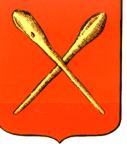 Об утверждении коэффициента кратности для расчета годового размера платы за использование земельных участков, находящихся в собственности муниципального образования город Алексин, а также земель или земельных участков, государственная собственность на которые не разграничена, для возведения гражданами гаражей, являющихся  некапитальными сооружениями на территории   муниципального образования город АлексинВ соответствии с Федеральным законом от 06.10.2003 №131-ФЗ «Об общих принципах организации местного самоуправления в Российской Федерации», Федеральным законом от 05.04.2021 года N79-ФЗ "О внесении изменений в отдельные законодательные акты Российской Федерации", постановлением правительства Тульской области от 05.11.2020 N670 "Об утверждении результатов определения кадастровой стоимости земельных участков на территории Тульской области",  постановлением правительства Тульской области от 08.10.2021 N676 "О мерах по реализации Федерального закона от 5 апреля 2021 года N 79-ФЗ "О внесении изменений в отдельные законодательные акты Российской Федерации", на основании Устава муниципального образования город Алексин, Собрание депутатов муниципального образования город Алексин РЕШИЛО:           1. Утвердить коэффициент кратности для расчета годового размера платы за использование земельных участков, находящихся в собственности муниципального образования город Алексин, а также земель или земельных участков, государственная собственность на которые не разграничена, для возведения гражданами гаражей, являющихся  некапитальными сооружениями на территории   муниципального образования город Алексин, в размере равном 11.2.  Контроль за исполнением настоящего решения возложить на постоянную комиссию по собственности и муниципальному хозяйству Собрания депутатов муниципального образования город Алексин (Орлов Ж.Б.).	3. Решение опубликовать в газете «Алексинские вести» и разместить на официальном сайте муниципального образования город Алексин.4. Решение вступает в силу со дня официального опубликования.Глава  муниципального образованиягород Алексин                                                                           Э.И. ЭксаренкоТульская областьТульская областьМуниципальное  образование  город АлексинМуниципальное  образование  город АлексинСобрание  депутатовСобрание  депутатов РЕШЕНИЕ                                                РЕШЕНИЕ                                               от 24 марта   2022 года        №2(28).8